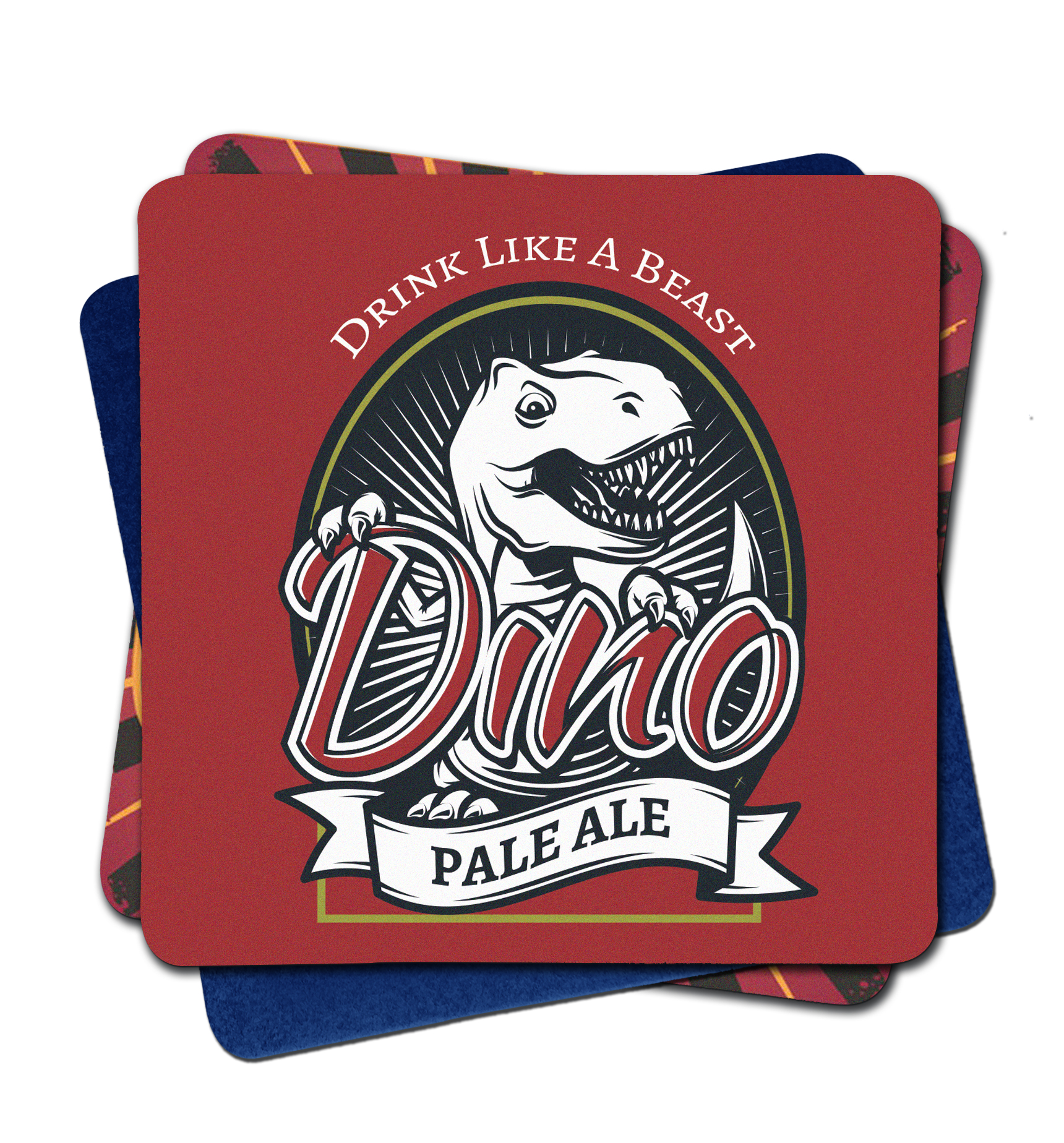 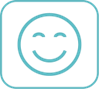 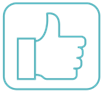 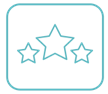 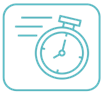 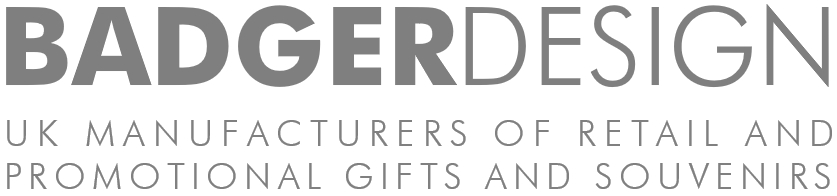 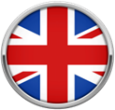 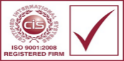 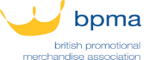 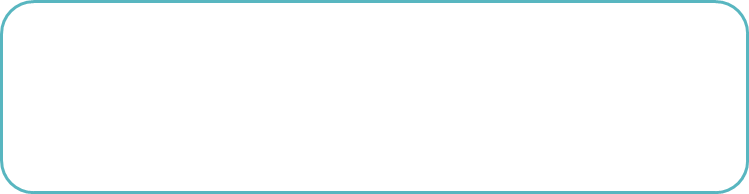 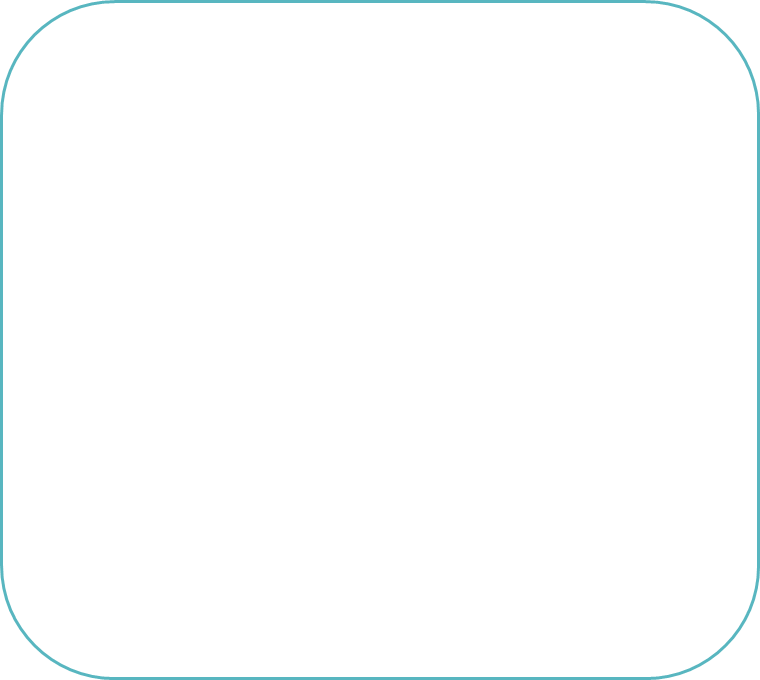 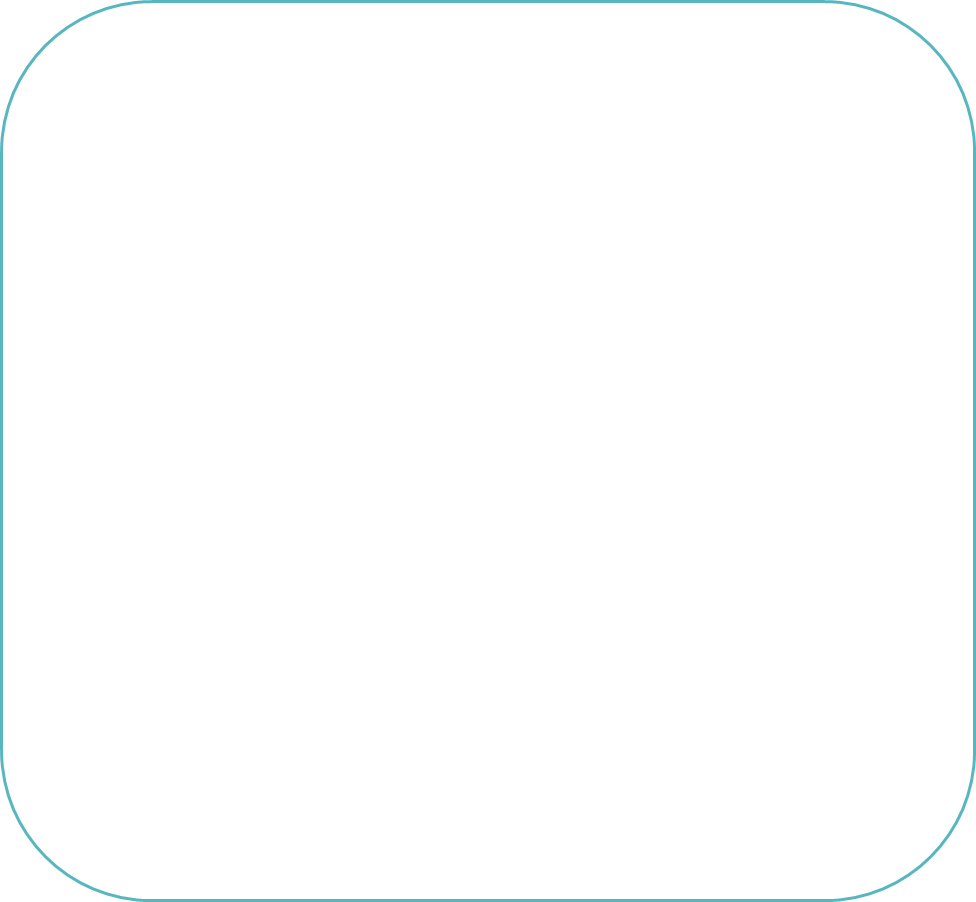 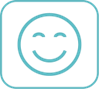 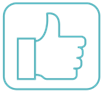 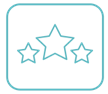 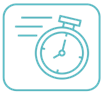 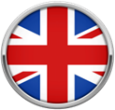 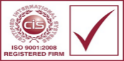 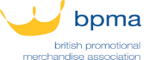 Beermats500100020003000500010,00015,00020,00025,00050,000100,0004 COLOUR PROCESS£0.25£0.17£0.12£0.10£0.09£0.07£0.06£0.045£0.04£0.03£0.03DELIVERY TO 1 UK MAINLAND ADDRESS£13.50£13.50£13.50£17.00£20.50£27.50£45.00£70.00£70.00£140.00£140.00DELIVERY TO ROI AND UK NON-MAINLAND£26.50£26.50£26.50£45.00£56.50£76.60£110.00£220.00£220.00£220.00£220.00